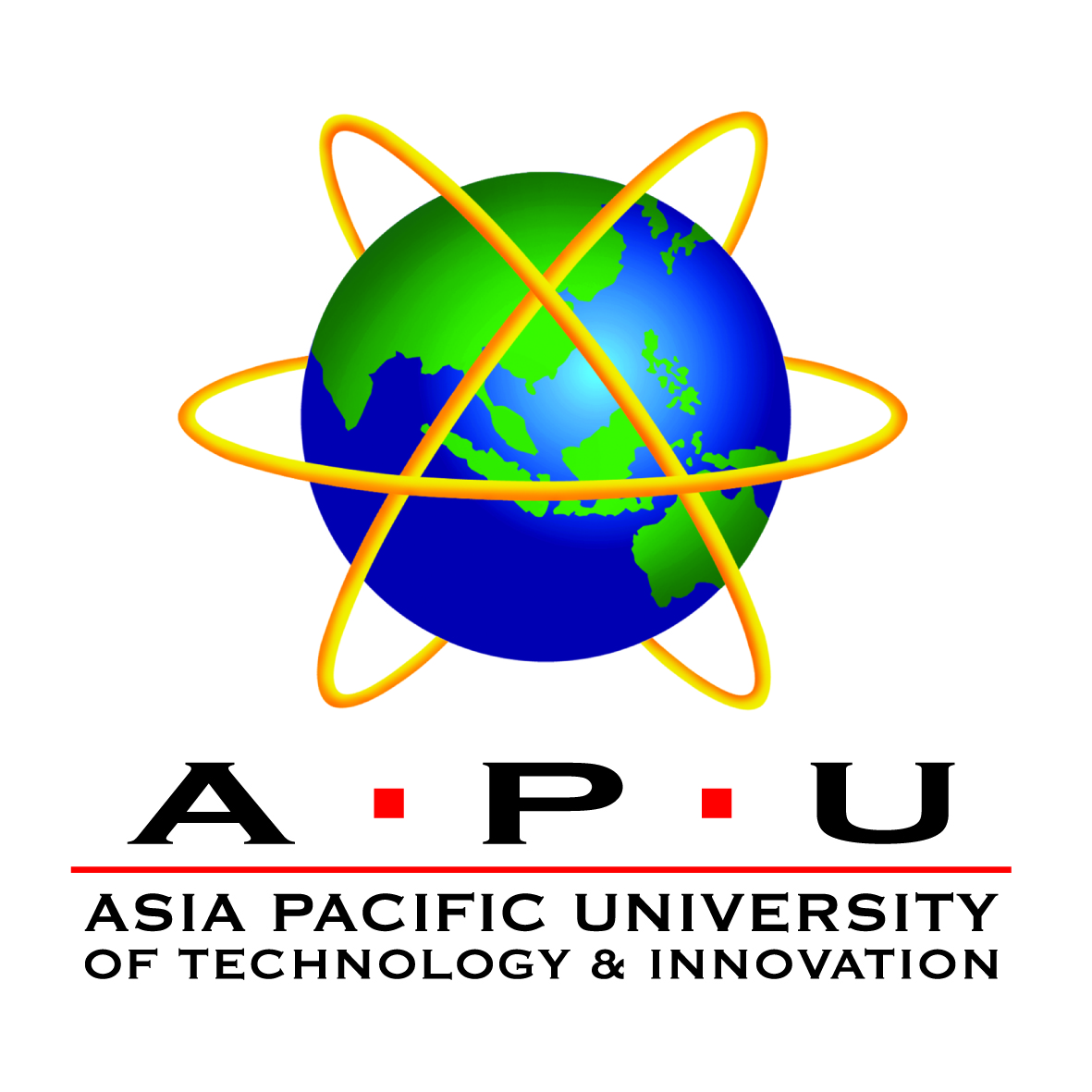 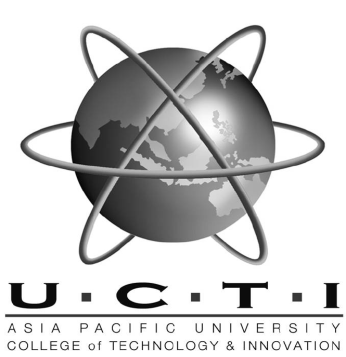 UCFEFREI1603HAND OUT DATE: 19  2016HAND IN DATE:     26  2016  WEIGHTAGE:        INSTRUCTIONS TO CANDIDATES:1     Submit your assignment at the administrative counter2 	Students are advised to underpin their answers with the use of        references (cited using the Harvard Name System of Referencing)   Late submission will be awarded zero (0) unless Extenuating   Circumstances (EC) are upheld 4	Cases of plagiarism will be penalized5	The assignment should be bound in an appropriate style (comb bound or stapled).6	Where the assignment should be submitted in both hardcopy and softcopy, the softcopy of the written assignment and source code (where appropriate) should be on a CD in an envelope / CD cover and attached to the hardcopy.7	You must obtain 50% overall to pass this module.